CDBG-DR FUNDED PROGRAMSSECTION 3 RESIDENT SELF-CERTIFICATION FORMPurpose This form serves to identify those individuals who qualify under the federal definition of a Section 3 Resident under the Puerto Rico Department of Housing (PRDOH) CDBG-DR Program. A Section 3 status could assist in providing a preference in training and employment opportunities. The act of completing this form, as well as providing supporting documentation, is completely voluntary. Section 3 Resident Definition  A Section 3 Resident is an individual whose annual wage or salary is at or under the annual income level for a one-person household3 or can meet the family size income for the 2020 Department of Housing and Urban Development (HUD) Income Limits indicated in this form.  Instructions  All tables below should be completed with the required information and checkbox questions should contain a response. Forms that are not completed or are partially missing information will be returned to the individual for completion.2020 Household Size and Income LevelsHUD has released and made available the 2020 HUD Household Income Limits for all Municipalities for CDBG-DR. Use the Income limits to identify your Section 3 status. Choose one (1) option from the boxes below, either income level for individual or family income limit. It is required to submit evidence to demonstrate you/your family comply(ies) with the Income Limit identified. HUD 2020 Individual Annual Income Qualifications: Less than or equal to $29,400.00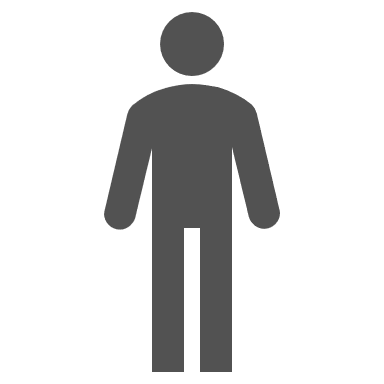 Is your annual income less than or equal to the 2020 limit outlined above?	Yes    NoOR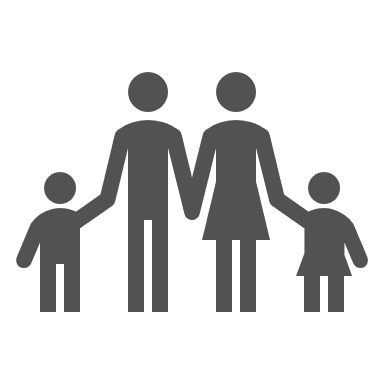 Is your family size income less than or equal to the 2020 limit chosen? Yes	 NoSupporting Evidence of Income LimitPlease confirm which type of evidence you are providing. Final CertificationsResidents completing and submitting a Section 3 Resident Self-Certification Form with the supporting documentation can send the information to:Via email at: Online at:In writing at:In Person:Frequently Asked Questions (FAQ’s)Why is PRDOH providing this form? PRDOH is the grantee of CDBG-DR funding and would like to engage Puerto Rican Residents who may qualify as Section 3 candidates in all new hiring and training opportunities. PRDOH also wants any subrecipients or contractors working with federal CDBG-DR funding to use this form to identify eligible residents for their new hiring or training opportunities. Why does this form offer 2020-income limits?HUD releases information once a year, the last release was for 2020. This form contains 2020-income limits and will be edited annually once new income limits are released. Will my information become public? PRDOH will safeguard your information. Only if you choose to be placed on a listing for job, training or hearing about networking opportunities will PRDOH share this with contractors or other subrecipients who are looking for candidates. You can always choose to opt out afterwards by writing to our email: Section3CDBG@vivienda.pr.gov. How many times do I have to complete this form? Once every three (3) years until you are either hired or placed in a training opportunity funded with CDBG-DR funds. If you are not chosen for any job opportunity you applied for or training opportunity, and the 2021 HUD data is released, you are encouraged, but not required, to complete this form again. END OF FORMIndividual InformationUse the checkboxes below to identify your preferred method of contact. You can select more than one. Individual InformationUse the checkboxes below to identify your preferred method of contact. You can select more than one. Both Last Names[type here]First Name[type here]  Physical Address[type here] Postal Address (if different)[type here]  Email[type here] Phone number[type here]Municipality[type here]2020 Family Income Limit for Puerto Rico2020 Family Income Limit for Puerto Rico2020 Family Income Limit for Puerto RicoFamily Size 2020 Income Limit AmountMy Family Income2$33,6003$37,8004$41,9505$45,3506$48,7007$52,0508$55,400Proof of residency in a public housing developmentReceipt and proof of public assistanceEvidence of participation in a public assistance programTax Returns/W2 confirming income levelsOther: [type here]Opt-In I would like to receive notifications about upcoming networking events and open job opportunities from PRDOH.    I will attach my resume. I understand that PRDOH will review this Section 3 Resident Certification form and supporting documentation upon receipt. If the form is incomplete or the supporting documentation is not provided or is not clear, I understand that it is my responsibility to provide any additional documents within thirty (30) calendar days of receipt of a written request for information from PRDOH. I understand that failure to respond to a request for additional information after thirty (30) calendar days will result in the dismissal of my submission. I understand that PRDOH will review this Section 3 Resident Certification form and supporting documentation upon receipt. If the form is incomplete or the supporting documentation is not provided or is not clear, I understand that it is my responsibility to provide any additional documents within thirty (30) calendar days of receipt of a written request for information from PRDOH. I understand that failure to respond to a request for additional information after thirty (30) calendar days will result in the dismissal of my submission. I certify, under the penalty of perjury, that my answers are true and complete to the best of my knowledge. I understand that false or misleading information in this certification or other information provided to any possible employing contractor or subcontractor may result in job termination or prosecution. I certify, under the penalty of perjury, that my answers are true and complete to the best of my knowledge. I understand that false or misleading information in this certification or other information provided to any possible employing contractor or subcontractor may result in job termination or prosecution. I authorize my information shared in this form to be added to a database of Section 3 Residents. I understand being on this list may provide additional employment opportunities, however inclusion on that list does not guarantee employment. I acknowledge only my information in this form will be shared with PRDOH staff, developers and contractors working on Section 3 covered projects.  I authorize my information shared in this form to be added to a database of Section 3 Residents. I understand being on this list may provide additional employment opportunities, however inclusion on that list does not guarantee employment. I acknowledge only my information in this form will be shared with PRDOH staff, developers and contractors working on Section 3 covered projects. 